Formato de Aplicación de Membresía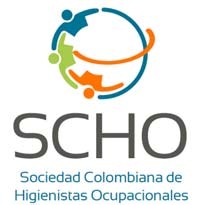 Datos BásicosInformación AdicionalGrupos de Trabajo VoluntarioSeleccione en que Grupo de Trabajo Voluntario de la SCHO le gustaría participar:Legislativo & Normativo □    Formativo & Educativo □   Científico & Investigativo □Seleccione el Tipo de MembresíaSeleccione en qué tipo de Membresía le gustaría participar:Nombres y Apellidos:Número de identificación:Teléfono Celular:Correo Electrónico:Dirección:Ciudad  y país de Residencia:Profesión: Compañía/Organización/Universidad:Teléfono Trabajo:Tema Sugerido Curso 2019Año desde el cual se desempeña en Seguridad y Salud Ocupacional:Se desempeña en actividades de Higiene Ocupacional:  Si □   NO □Acoge el Código de Ética de la SCHO: Si □   NO □Se encuentra interesado en aumentar sus competencias en Higiene Ocupacional: Si □ NO □Miembro Estudiante   □($83.000)Miembro Fundador                 □($122.000)Miembro Antiguo                □($144.000)Nuevo Miembro         □($166.000)Miembro Persona Jurídica     □($828.116)